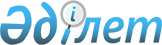 Мониторингке жататын ірі салық төлеушілердің тізбесін бекіту туралы
					
			Күшін жойған
			
			
		
					Қазақстан Республикасы Үкіметінің 2014 жылғы 31 желтоқсандағы № 1434 қаулысы. Күші жойылды - Қазақстан Республикасы Үкіметінің 2016 жылғы 29 желтоқсандағы № 918 қаулысымен      Ескерту. Күші жойылды - ҚР Үкіметінің 29.12.2016 № 918 (01.01.2017 бастап қолданысқа енгізіледі) қаулысымен.      РҚАО-ның ескертпесі!

      Осы қаулы 2015 жылғы 1 қаңтардан бастап қолданысқа енгізіледі.

      «Салық және бюджетке төленетін басқа да міндетті төлемдер туралы» 2008 жылғы 10 желтоқсандағы Қазақстан Республикасы Кодексінің (Салық кодексі) 623-бабының 3-тармағына сәйкес Қазақстан Республикасының Үкіметі ҚАУЛЫ ЕТЕДІ:



      1. Қоса беріліп отырған мониторингке жататын ірі салық төлеушілердің тізбесі бекітілсін. 



      2. Мыналардың күші жойылды деп танылсын:



      1) «Мониторингке жататын ірі салық төлеушілердің тізбесін бекіту туралы» Қазақстан Республикасы Үкіметінің 2012 жылғы 29 желтоқсандағы № 1771 қаулысы (Қазақстан Республикасының ПҮАЖ-ы, 2013 ж., № 7, 159-құжат);



      2) «Қазақстан Республикасы Көлік және коммуникация министрлігі Азаматтық авиация комитетінің кейбір республикалық мемлекеттік кәсіпорындарын қайта ұйымдастыру туралы» Қазақстан Республикасы Үкіметінің 2013 жылғы 23 шілдедегі № 736 қаулысымен (Қазақстан Республикасының ПҮАЖ-ы, 2013 ж., № 42, 624-құжат) бекітілген Қазақстан Республикасы Үкіметінің кейбір шешімдеріне енгізілетін өзгерістер мен толықтырулардың 5-тармағы.



      3. Осы қаулы 2015 жылғы 1 қаңтардан бастап қолданысқа енгізіледі және ресми жариялануға тиіс.      Қазақстан Республикасының

      Премьер-Министрі                                     К.Мәсімов

Қазақстан Республикасы   

Үкіметінің         

2014 жылғы 31 желтоқсандағы

№ 1434 қаулысымен      

бекітілген          

Мониторингке жататын ірі салық төлеушілердің тізбесі
					© 2012. Қазақстан Республикасы Әділет министрлігінің «Қазақстан Республикасының Заңнама және құқықтық ақпарат институты» ШЖҚ РМК
				Р/с №ӨңірСалық төлеушінің атауыБСН12351Ақмола облысы«Altyntau Kokshetau» жауапкершілігі шектеулі серіктестігі1010400112562Ақмола облысы«Семiзбай-U» жауапкершілігі шектеулі серіктестігі0612400006043Ақмола облысы«ҚАЗАҚАЛТЫН» тау-металлургиялық концерні»  акционерлік қоғамы9909400031764Ақмола облысы«Степногорский подшипниковый завод» акционерлік қоғамы9906400002835Ақмола облысы«Кокшетауские минеральные воды» акционерлік қоғамы9504400000106Ақтөбе облысы«СНПС – Ақтөбемұнайгаз» акционерлік қоғамы9312400010607Ақтөбе облысы«Қазхром» трансұлттық компаниясы» акционерлік қоғамы9510400000698Ақтөбе облысы«Қазақойл Ақтөбе» жауапкершілігі шектеулі серіктестігі9909400029149Ақтөбе облысы«Актюбинская медная компания» жауапкершілігі шектеулі серіктестігі04034000866710Ақтөбе облысы«АНВАР» жауапкершілігі шектеулі серіктестігі93034000064811Ақтөбе облысы«Алтиес Петролеум Интернэшнл Б.В.» компаниясының Ақтөбе филиалы01024100132912Ақтөбе облысы«Ұлы қабырға» Қазақстан-Қытай бұрғылау компаниясы» жауапкершілігі шектеулі серіктестігі99114000448913Ақтөбе облысы«Ақтөбе хром қосындылары зауыты» акционерлік қоғамы95064000040414Ақтөбе облысы«Казахдорстрой» жауапкершілігі шектеулі серіктестігі05064000029815Ақтөбе облысы«Коппер Текнолоджи» жауапкершілігі шектеулі серіктестігі03114000533916Ақтөбе облысы«КМК Мұнай» акционерлік қоғамы04044000020917Ақтөбе облысы«Сагиз Петролеум Компани» жауапкершілігі шектеулі серіктестігі01024000500918Ақтөбе облысы«Маерск Ойл Казахстан ГмбХ» компаниясының филиалы00094100034419Ақтөбе облысы«Ақтөбеэнергоснаб» жауапкершілігі шектеулі серіктестігі04094000551520Ақтөбе облысы«Кабиев и К» жауапкершілігі шектеулі серіктестігі99054000441021Ақтөбе облысы«Восток нефть и сервисное обслуживание» жауапкершілігі шектеулі серіктестігі02014000117322Ақтөбе облысы«М-Техсервис» жауапкершілігі шектеулі серіктестігі03114000010823Алматы облысы«Филип Моррис Қазақстан» жауапкершілігі шектеулі серіктестігі04044000034824Алматы облысы«Джей Ти Ай Казахстан» жауапкершілігі шектеулі серіктестігі07044000130125Алматы облысы«ЧПП (Қазақстан)» жауапкершілігі шектеулі серіктестігі08044000178826Алматы облысы«Компания Фудмастер-Трэйд» жауапкершілігі шектеулі серіктестігі05044000120927Атырау облысы«Тенгизшевройл» жауапкершілігі шектеулі серіктестік93044000092928Атырау облысы«Ембімұнайгаз» акционерлік қоғамы12024002111229Атырау облысы«SINOPEC Engineering (Group) Co., Ltd» Қазақстан филиалы10024100744630Атырау облысы«Каспий нефть» акционерлік қоғамы97014000011231Атырау облысы«Мәтен Петролеум» акционерлік қоғамы10094000227732Атырау облысы«Атырау мұнай өндеу зауыты» жауапкершілігі шектеулі серіктестігі04074000053733Атырау облысы«Қазақстан Республикасындағы «Шлюмберже Лоджелко Инк.» компаниясының филиалы01064100022634Атырау облысы«Каспий құбыр консорциумы-К» акционерлік қоғамы97034000042735Атырау облысы«Болашақ- Атырау» жауапкершілігі шектеулі серіктестігі00124000092036Атырау облысы«ҚазМұнайГаз-Бұрғылау» сервистік бұрғылау кәсіпорны» жауапкершілігі шектеулі серіктестігі97114000032337Атырау облысы«ПСН ҚазСтрой» акционерлік қоғамы07064000474838Атырау облысы«Бейкер хьюзсервисез интернешнл, ИНК./BAKER HUGHES SERVICES INTERNATIONAL, INC/» корпорациясының Қазақстандағы филиалы98044100150539Атырау облысы«Консорциум «ISKER» жауапкершілігі шектеулі серіктестігі05084000172940Атырау облысы«АтырауЭнергосату» жауапкершілігі шектеулі серіктестігі08124000985741Атырау облысы«Идеал Маркет» жауапкершілігі шектеулі серіктестігі05084000216242Атырау облысы«ЮСС Супорт Сервисез» жауапкершілігі шектеулі серіктестігі02024000080243Атырау облысы«Атаба» жауапкершілігі шектеулі серіктестігі99064000235944Атырау облысы«УорлиПарсонс Казахстан» жауапкершілігі шектеулі серіктестігі04024000325645Атырау облысы«Потенциал ойл» жауапкершілігі шектеулі серіктестігі00124000447846Атырау облысы«Атырау жылу электр орталығы» акционерлік қоғамы97074000226747Атырау облысы«Группа компаний Атаба» жауапкершілігі шектеулі серіктестігі04104000505448Атырау облысы«СИЧИМ С.п.А., Қазақстан» филиалы03094100276249Атырау облысы«Имтэк Болашақ» жауапкершілігі шектеулі серіктестігі10074001418450Шығыс Қазақстан облысы«Казцинк» жауапкершілігі шектеулі серіктестігі97014000021151Шығыс Қазақстан облысы«БИПЭК АВТО Қазақстан» жауапкершілігі шектеулі серіктестігі09124000801052Шығыс Қазақстан облысы«АЗИЯ АВТО» акционерлік қоғамы02124000184353Шығыс Қазақстан облысы«Үлбі металлургиялық зауыты» акционерлік қоғамы94104000009754Шығыс Қазақстан облысы«Казцинк-Ремсервис» жауапкершілігі шектеулі серіктестігі04074000665555Шығыс Қазақстан облысы«Бұқтырма цемент компаниясы» жауапкершілігі шектеулі серіктестігі97024000453556Шығыс Қазақстан облысы«Каражыра ЛТД» жауапкершілігі шектеулі серіктестіктігі02124000040957Шығыс Қазақстан облысы«Өскемен титан-магний комбинаты» акционерлік қоғамы95094000017858Шығыс Қазақстан облысы«Алел» қаржы-инвестициялық корпорациясы» акционерлік қоғамы04114000578759Шығыс Қазақстан облысы«ЭЙКОС» жауапкершілігі шектеулі серіктестігі96014000015060Шығыс Қазақстан облысы«Altyntau Vostok» жауапкершілігі шектеулі серіктестігі («Altyntau Vostok» ЖШС)10114000372461Шығыс Қазақстан облысы«Семей Цемент зауыты» жауапкершілігі шектеулі серіктестігі06034000007062Алматы қаласы«Казкоммерцбанк» акционерлік қоғамы91104000002163Алматы қаласы«Қазақстан халық жинақ банкі» акционерлік қоғамы94014000038564Алматы қаласы«БТА банкі» акционерлік қоғамы97014000024165Алматы қаласы«Азиялық Газқұбыры» жауапкершілігі шектеулі серіктестігі08024001306266Алматы қаласы«Kaspi Bank» акционерлік қоғамы97124000131567Алматы қаласы«Кселл» акционерлік қоғамы98054000287968Алматы қаласы«НафтаТрансСервис» жауапкершілігі шектеулі серіктестігі10044000097669Алматы қаласы«Банк ЦентрКредит» акционерлік қоғамы98064000009370Алматы қаласы«Эйр Астана» акционерлік қоғамы01094000016271Алматы қаласы«NEO Азия» компаниясы» жауапкершілігі шектеулі серіктестігі04114000508372Алматы қаласы«МГҚК ҚазҚұрылысСервис» акционерлік қоғамы01074000137173Алматы қаласы«Мегаполис-Қазақстан» Сауда компаниясы» жауапкершілігі шектеулі серіктестігі96074000012274Алматы қаласы«Ресей Жинақ банкі» еншілес банкі акционерлік қоғамы 93074000013775Алматы қаласы«Темірбанк» акционерлік қоғамы92034000003176Алматы қаласы«Альянс Банкі» акционерлік қоғамы99074000068377Алматы қаласы«Гелиос» жауапкершілігі шектеулі серіктестігі99094000440578Алматы қаласы«Arena S» (Арена S) жауапкершілігі шектеулі серіктестігі09084001377079Алматы қаласы«Sinooil» жауапкершілігі шектеулі серіктестігі05094000801680Алматы қаласы«Еуразиялық банк» акционерлік қоғамы95024000011281Алматы қаласыБанк ВТБ (Қазақстан) еншілес ұйымы акционерлік қоғамы 08094001030082Алматы қаласы«Delta Bank» акционерлік қоғамы93094000002583Алматы қаласы«АТФБанк» акционерлік қоғамы95114000015184Алматы қаласы«Газпром нефть-Казахстан» жауапкершілігі шектеулі серіктестігі07054000919285Алматы қаласы«ЕР САЙ Каспиан Контрактор» жауапкершілігі шектеулі серіктестігі03104000317086Алматы қаласы«Алматыэнергосбыт» жауапкершілігі шектеулі серіктестігі06064000474887Алматы қаласы«Нұрбанк» акционерлік қоғамы93094000016488Алматы қаласы«Қазақстан-қытай құбыры» жауапкершілігі шектеулі серіктестігі04074000183289Алматы қаласы«Magnum Cash&Carry» жауапкершілігі шектеулі серіктестігі08104000432690Алматы қаласы«Сайпем S.p.A» акционерлік қоғамының «Сайпем Казахстан Филиал» филиалы92094100034691Алматы қаласы«Apple City Distributors» жауапкершілігі шектеулі серіктестігі06084000359992Алматы қаласы«Прима Дистрибьюшн» жауапкершілігі шектеулі серіктестігі08094001453193Алматы қаласы«МЕДСЕРВИС ПЛЮС» Қазақ фармацевтикалық компаниясы» жауапкершілігі шектеулі серіктестігі97124000149494Алматы қаласы«Хоум Кредит энд Финанс Банк» акционерлік қоғамы еншілес банкі93054000014795Алматы қаласы«КАЗФОСФАТ» жауапкершілігі шектеулі серіктестігі99104000031396Алматы қаласы«Technodom Operator» (технодом оператор) акционерлік қоғамы12114000804597Алматы қаласы«Алматинские электрические станции» акционерлік қоғамы06064000171398Алматы қаласы«АСПМК-519» жауапкершілігі шектеулі серіктестігі00104000253399Алматы қаласы«Кока-Кола Алматы Боттлерс» бірлескен кәсіпорны» жауапкершілігі шектеулі серіктестігі010140000669100Алматы қаласы«KSP Steеl» («КейЭсПи Стил») жауапкершілігі шектеулі серіктестігі070140004107101Алматы қаласы«Базис» құрылыс компаниясы» жауапкершілігі шектеулі серіктестігі980540001197102Алматы қаласы«САТ-Сентрал Азия Трейдинг» жауапкершілігі шектеулі серіктестігі960440001050103Алматы қаласы«Эл Джи Электроникс Алматы Қазақстан» акционерлік қоғамы971040000885104Алматы қаласы«Халық-Казахинстрах» Қазақстан Халық банкінің еншілес сақтандыру компаниясы» акционерлік қоғамы981040001082105Алматы қаласы«Халықаралық Алматы әуежайы» акционерлік қоғамы950440001445106Алматы қаласы«Вираж» жауапкершілігі шектеулі серіктестігі981040003188107Алматы қаласы«RG Brands Kazakhstan» жауапкершілігі шектеулі серіктестігі060440002605108Алматы қаласы«Центральноазиатская сахарная корпорация» жауапкершілігі шектеулі серіктестігі090140012994109Алматы қаласы«Кастинг» жауапкершілігі шектеулі серіктестігі991040000303110Алматы қаласы«ROYAL PETROL» жауапкершілігі шектеулі серіктестігі080940010539111Алматы қаласы«Gulser Computers» (Гулсер компьютерс) жауапкершілігі шектеулі серіктестігі081040013276112Алматы қаласы«Евразиан Фудс Корпорэйшн» акционерлік қоғамы940540001140113Алматы қаласы«Мобайл Телеком – Сервис» жауапкершілігі шектеулі серіктестігі041140004799114Алматы қаласы«Скиф Трейд» жауапкершілігі шектеулі серіктестігі020340002288115Алматы қаласы«РАМСТОР ҚАЗАҚСТАН» жауапкершілігі шектеулі серіктестігі980640000182116Алматы қаласы«GREEN HOUSE BEST» (ГРИН ХАУЗ БЕСТ) жауапкершілігі шектеулі серіктестігі060640010217117Алматы қаласы«Номад Иншуранс» сақтандыру компаниясы» акционерлік қоғамы040140001147118Алматы қаласы«Альфа-Банк» еншілес банк акционерлік қоғамы941240000341119Алматы қаласы«Toyota Tsusho Kazakhstan Auto» (Тойота Тсушо Казахстан Авто) жауапкершілігі шектеулі серіктестігі040640007075120Алматы қаласы«Алатау Жарық Компаниясы» акционерлік қоғамы960840000483121Алматы қаласы«Рахат» акционерлік қоғамы920540000128122Алматы қаласы«Амангельдинский ГПЗ» жауапкершілігі шектеулі серіктестігі041040002401123Алматы қаласы«Борусан Макина Казахстан» Шетел кәсіпорны» жауапкершілігі шектеулі серіктестігі991040001450124Алматы қаласы«А.П. Милланд» жауапкершілігі шектеулі серіктестігі020740005069125Алматы қаласы«МЕТРО Кэш энд Керри» жауапкершілігі шектеулі серіктестігі080740000861126Алматы қаласы«Алматы жылу жүйесі» жауапкершілігі шектеулі серіктестігі060640007336127Алматы қаласы«Бірыңғай жинақтаушы зейнетақы қоры» акционерлік қоғамы971240002115128Алматы қаласы«Волковгеология» акционерлік қоғамы940740001484129Алматы қаласы«СИНОПЭК Қазақстан Халықаралық мұнай сервис компаниясы» жауапкершілігі шектеулі серіктестігі040640002916130Алматы қаласы«Alina Trade» жауапкершілігі шектеулі серіктестігі070240008699131Алматы қаласы«TURKUAZ MACHINERY» (ТУРКУАЗ МАШИНЕРИ) жауапкершілігі шектеулі серіктестігі031040002102132Алматы қаласы«Қазақстан Эксимбанкі» акционерлік қоғамы980940000054133Алматы қаласы«Халлибуртон Интернэшнл, ЛЛС» компаниясының Қазақстан Республикасындағы филиалы040641002931134Алматы қаласы«Bank RBK» Банкі» акционерлік қоғамы920440001102135Алматы қаласы«Цеснабанк» акционерлік қоғамының еншілес ұйымы «Цесна Гарант» сақтандыру компаниясы» акционерлік қоғамы080740012607136Алматы қаласы«А-ТА СТРОЙ» жауапкершілігі шектеулі серіктестігі030440003023137Алматы қаласы«АДИДАС» жауапкершілігі шектеулі серіктестігі 070340010694138Алматы қаласы«Промстрой-Энерго» жауапкершілігі шектеулі серіктестігі031040000364139Алматы қаласы«Alina Pro» жауапкершілігі шектеулі серіктестігі001040003521140Алматы қаласы«ЭМИТИ Интернешнл» жауапкершілігі шектеулі серіктестігі981040000153141Алматы қаласы«Оптовый Клуб» жауапкершілігі шектеулі серіктестігі041240005374142Алматы қаласы«Қазақстанның тұрғын үй құрылыс жинақ банкі» акционерлік қоғамы030740001404143Алматы қаласыҚазақстан Республикасы Білім және ғылым министрлігінің «Әл-Фараби атындағы Қазақ ұлттық университеті» шаруашылық жүргізу құқығындағы республикалық мемлекеттік кәсіпорны990140001154144Алматы қаласы«ҚАЗАҚСТАН - отын-энергетикалық кешені» жауапкершілігі шектеулі серіктестігі010940002327145Алматы қаласы«Имсталькон» акционерлік қоғамы950540000292146Алматы қаласы«MERCUR AUTO LTD» жауапкершілігі шектеулі серіктестігі030640000234147Алматы қаласы«Вимм-Билль-Данн-Центральная Азия-Алматы» жауапкершілігі шектеулі серіктестігі010940007912148Алматы қаласы«Эл Си Трэйд» жауапкершілігі шектеулі серіктестігi991040003060149Алматы қаласы«Торговая сеть «GREEN Mart» жауапкершілігі шектеулі серіктестігі110740016112150Алматы қаласы«ДальПродукт» жауапкершілігі шектеулі серіктестігі070740004278151Алматы қаласы«Carlsberg Kazakhstan (Карлсберг Қазақстан)»  жауапкершілігі шектеулі серіктестігі981040000728152Алматы қаласы«ЧППИ (Казахстан)» жауапкершілігі шектеулі серіктестігі011240002483153Алматы қаласы«CNLC International Kazakhstan Inc (КНЛК интернешнл Казахстан Инк)» жауапкершілігі шектеулі серіктестігі020840001426154Алматы қаласы«Масло-Дел» жауапкершілігі шектеулі серіктестігі990240000368155Алматы қаласы«Даму» кәсіпкерлікті дамыту қоры» акционерлік қоғамы970840000277156Алматы қаласы«НSBC БАНК КАЗАҚСТАН» еншілес банкі акционерлік қоғамы980740000057157Алматы қаласы«Қазақстан Республикасы Ұлттық Банкінің Банкнот фабрикасы» шаруашылық жүргізу құқығы бар республикалық мемлекеттік кәсіпорны040340003379158Алматы қаласы«СТЕЛЛ» жауапкершілігі шектеулі серіктестігі950340000522159Алматы қаласы«МАСЛОДЕЛ-ТРЕЙД» жауапкершілігі шектеулі серіктестігі071140016827160Алматы қаласы«SHEBERBUILD» жауапкершілігі шектеулі серіктестігі070240017648161Астана қаласы«Қазақстан темір жолы» ұлттық компаниясы» акционерлік қоғамы020540003431162Астана қаласы«ҚазМұнайГаз» ұлттық компаниясы» акционерлік қоғамы020240000555163Астана қаласы«Аджип Қарашығанақ Б.В.» жауапкершілігі шектеулі компаниясының филиалы980741000518164Астана қаласы«Локомотив» акционерлік қоғамы031040001799165Астана қаласы«Қазатомөнеркәсіп» ұлттық атом компаниясы» акционерлік қоғамы970240000816166Астана қаласы«Қазақтелеком» акционерлік қоғамы941240000193167Астана қаласы«КазТрансОйл» акционерлік қоғамы970540000107168Астана қаласы«ҚазМұнайГаз Өнімдері» жауапкершілігі шектеулі серіктестігі070740007153169Астана қаласы«КМГ Қарачаганак» жауапкершілігі шектеулі серіктестігі120540016236170Астана қаласы«КаР-Тел» жауапкершілігі шектеулі серіктестігі980540000397171Астана қаласы«ҚазТрансГаз Аймақ» акционерлік қоғамы020440001144172Астана қаласы«Жол жөндеуші» компаниясы» жауапкершілігі шектеулі серіктестігі050840000334173Астана қаласы«Цеснабанк» акционерлік қоғамы920140000084174Астана қаласы«Қазтеміртранс» акционерлік қоғамы031040000572175Астана қаласы«Интергаз Орталық Азия» акционерлік қоғамы970740000392176Астана қаласы«ҚазМұнайГаз» Барлау Өндіру» акционерлік қоғамы040340001283177Астана қаласы«Жолаушылар тасымалы» акционерлік қоғамы020540000922178Астана қаласы«Электр желілерін басқару жөніндегі Қазақстан компаниясы» (Кazakhstan Electricity Grid Operating Company) «KEGOC» акционерлік қоғамы970740000838179Астана қаласы«ҚазАгроҚаржы» акционерлік қоғамы991240000043180Астана қаласы«ТЕМІРЖОЛ ЖӨНДЕУ» жауапкершілігі шектеулі серіктестігі030140002252181Астана қаласы«Локомотив құрастыру зауыты» акционерлік қоғамы060940001133182Астана қаласы«Мечта Маркет» жауапкершілігі шектеулі серіктестігі121040002914183Астана қаласы«Қамқор Локомотив» жауапкершілігі шектеулі серіктестігі030440000940184Астана қаласы«Қазпочта» акционерлік қоғамы000140002217185Астана қаласы«Астанаэнергосбыт» жауапкершілігі шектеулі серіктестігі040940002605186Астана қаласы«ЦЕНТРКАЗЭНЕРГОМОНТА» акционерлік қоғамы040540000212187Астана қаласы«Сембол Улусларарасы Ятырым Тарым Пейзаж Иншаат Туризм Санайи ве Тиджарет Аноним Ширкети» акционерлік қоғамының Астана қаласындағы филиалы060741007950188Астана қаласы«ҚАЗАҚТҮРІКМҰНАЙ» жауапкершілігі шектеулі серіктестігі980240003816189Астана қаласы«Кедентранссервис» акционерлік қоғамы990840000825190Астана қаласыҚазақстан Республикасы Ауыл шаруашылығы министрлігінің «Қазсушар» шаруашылық жүргізу құқығындағы республикалық мемлекеттік кәсіпорны110740000364191Астана қаласы«B & A Contractors SA» (Би & Эй Контракторс СА) компаниясының Астаналық филиалы100541016496192Астана қаласы«Құлагер» құрылыс корпорациясы» жауапкершілігі шектеулі серіктестігі030440001087193Астана қаласы«Mabсo constructions s.a.» (Мабко констракшнз с.а.) фирмасының Астаналық филиалы041041007913194Астана қаласы«Ұлттық ақпараттық технологиялар» акционерлік қоғамы000740000728195Астана қаласыҚазақстан Республикасы Денсаулық сақтау және әлеуметтік даму министрлігінің «Зейнетақы төлеу жөніндегі мемлекеттік орталығы» республикалық мемлекеттік қазыналық кәсіпорны970740001013196Астана қаласы«Құрылыс конструкциялары» акционерлік қоғамы921140000156197Астана қаласы«АБК-Автодор НС» жауапкершілігі шектеулі серіктестігі990140000661198Астана қаласы«Қазақстан» республикалық телерадиокорпорациясы» акционерлік қоғамы941240000311199Астана қаласы«Лизингтік жолаушылар вагон компаниясы» акционерлік қоғамы040240003761200Астана қаласы«Астана-Энергия» акционерлік қоғамы041140002811201Астана қаласы«Астана халықаралық әуежайы» акционерлік қоғамы030340001539202Астана қаласы«Логос Грейн» жауапкершілігі шектеулі серіктестігі081140011987203Астана қаласы«Транстелеком» акционерлік қоғамы991140001226204Астана қаласыҚазақстан Республикасы Инвестициялар және даму министрлігінің «Халыққа қызмет көрсету орталығы» шаруашылық жүргізу құқығындағы республикалық мемлекеттік кәсіпорны111240004906205Астана қаласы«ДС Нойбург» жауапкершілігі шектеулі серіктестігі040540002467206Астана қаласы«Мұнай сақтандыру компаниясы» акционерлік қоғамы960440000716207Астана қаласы«Аграрлық несие корпорациясы» акционерлік қоғамы010340000953208Астана қаласы«Әскерилендіріліген теміржол күзеті» акционерлік қоғамы011240002017209Жамбыл облысы«Т.И. Батуров атындағы Жамбыл ГРЭС-і» акционерлік қоғамы971040001407210Батыс Қазақстан облысы«Би Джи Қарашығанақ Лимитед (Ақсай қаласы)» филиалы020941003629211Батыс Қазақстан облысы«Шеврон Интернэшнл Петролеум Компани» компаниясының филиалы980741001289212Батыс Қазақстан облысы«ЛУКОЙЛ Оверсиз Карачаганак Б.В.» филиалы010541004364213Батыс Қазақстан облысы«Жайықмұнай» жауапкершілігі шектеулі серіктестігі970340003085214Батыс Қазақстан облысы«Конденсат» акционерлік қоғамы921040000053215Батыс Қазақстан облысы«Нефтестройсервис ЛТД» жауапкершілігі шектеулі серіктестігі010740001502216Батыс Қазақстан облысыКарачаганак Петролиум Оперейтинг Б.В. Қазақстан филиалы981141001567217Қарағанды облысы«Қазақмыс» корпорациясы» жауапкершілігі шектеулі серіктестігі050140000656218Қарағанды облысы«АрселорМиттал Теміртау» акционерлік қоғамы951140000042219Қарағанды облысы«Эфес Қазақстан» шетел кәсіпорны» акционерлік қоғамы971040000974220Қарағанды облысы«KAZAKHMYS SMELTING (ҚАЗАҚМЫС СМЭЛТИНГ)» жауапкершілігі шектеулі серіктестігі110440001807221Қарағанды облысы«Kazakhmys Energy» (Казахмыс Энерджи) жауапкершілігі шектеулі серіктестігі110140012821222Қарағанды облысы«Аманат» жауапкершілігі шектеулі серiктестiгi960340000029223Қарағанды облысы«Шұбаркөл көмір» акционерлік қоғамы020740000236224Қарағанды облысы«Central Asia Cement» акционерлік қоғамы980940003108225Қарағанды облысы«Қарағанды Энергоцентр» жауапкершілігі шектеулі серіктестігі081140015375226Қарағанды облысы«ПромТранс Менеджмент» жауапкершілігі шектеулі серіктестігі060140004076227Қарағанды облысы«ҚарағандыЖылуСбыт» жауапкершілігі шектеулі серіктестігі061240003113228Қарағанды облысы«ӨРКЕН» жауапкершілігі шектеулі серіктестігі050140001773229Қарағанды облысы«Жәйрем кен байыту комбинаты» акционерлік қоғамы940940000255230Қарағанды облысы«Common Market Corporation» жауапкершілігі шектеулі серіктестігі090140004587231Қарағанды облысы«KM Logistic» (КМ Логистик) жауапкершілігі шектеулі серіктестігі110340016831232Қарағанды облысы«Евразиан Фудс» акционерлік қоғамы940140001234233Қарағанды облысы«Белый Ветер KZ» жауапкершілігі шектеулі серіктестігі110340018293234Қарағанды облысы«Интерстройсервис и К» жауапкершілігі шектеулі серіктестігі010340000359235Қостанай облысы«Соколов-Сарыбай кен-байыту өндірістік бірлестігі» акционерлік қоғамы920240000127236Қостанай облысы«СТОФАРМ» жауапкершілігі шектеулі серіктестігі031240000544237Қостанай облысы«ИВОЛГА-ХОЛДИНГ» жауапкершілігі шектеулі серіктестігі990140000384238Қостанай облысы«ВАРВАРИНСКОЕ» акционерлік қоғамы950840000144239Қостанай облысы«Агромашхолдинг» акционерлік қоғамы011140000215240Қостанай облысы«Баян Сұлу» акционерлік қоғамы930940000055241Қостанай облысы«Костанайнефтепродукт» жауапкершілігі шектеулі серіктестігі050840006303242Қызылорда облысы«Қазгермұнай» біріккен кәсіпорны» жауапкершілігі шектеулі серіктестігі940240000021243Қызылорда облысы«Салини Конструттори С.П.А.» акционерлік қоғамы Қазақстан филиалы091241006961244Қызылорда облысы«ПетроҚазақстан Күмкөл Ресорсиз» акционерлік қоғамы940540000210245Қызылорда облысы«Торғай-Петролеум» акционерлік қоғамы950840000065246Қызылорда облысы«Қуатамлонмұнай» бірлескен кәсіпорн» жауапкершілігі шектеулі серіктестігі941040001055247Қызылорда облысы«СНПС-Ай Дан Мұнай» акционерлік қоғамы030640005443248Қызылорда облысы«ҚОР» мұнай компаниясы» акционерлік қоғамы991140000357249Қызылорда облысы«Сибу-Қызылорда» инженерлік бұрғылау компаниясы» жауапкершілігі шектеулі серіктестігі050740005470250Қызылорда облысы«Байкен-U» жауапкершілігі шектеулі серіктестігі060340009857251Маңғыстау облысы«Маңғыстаумұнайгаз» акционерлік қоғамы990140000483252Маңғыстау облысы«Өзенмұнайгаз» акционерлік қоғамы120240020997253Маңғыстау облысы«Қаражанбасмұнай» акционерлік қоғамы950540000524254Маңғыстау облысы«Қарақұдықмұнай» жауапкершілігі шектеулі серіктестігі060440002942255Маңғыстау облысы«Бұрғылау» жауапкершілігі шектеулі серіктестігі971040000706256Маңғыстау облысы«Маңғыстау атом энергетикалық комбинаты-Қазатомөнеркәсіп» жауапкершілігі шектеулі серіктестігі030240000329257Маңғыстау облысы«Oil Services Company» жауапкершілігі шектеулі серіктестігі020540003223258Маңғыстау облысы«Инженерлік Бұрғылау компаниясы «Си Бу»(Актау) жауапкершілігі шектеулі серіктестігі040140004558259Маңғыстау облысы«Оңтүстік-Шығыс сервистік тобы» жауапкершілігі шектеулі серіктестігі070140003228260Маңғыстау облысы«Емир-Ойл» жауапкершілігі шектеулі серіктестігі020340004531261Маңғыстау облысы«Oil Construction Company» жауапкершілігі шектеулі серіктестігі020640002982262Маңғыстау облысы«ОЙЛ ТРАНСПОРТ КОРПОРЕЙШЭН» жауапкершілігі шектеулі серіктестігі010840003679263Маңғыстау облысы«Қазақ газ өңдеу зауыты» жауапкершілігі шектеулі серіктестігі061040003532264Маңғыстау облысы«Тұлпар Мұнай Сервис» жауапкершілігі шектеулі серіктестігі011040001498265Маңғыстау облысы«Argymak TransService» жауапкершілігі шектеулі серіктестігі041140003196266Маңғыстау облысы«ҚазМұнайТеңіз» теңіз мұнай компаниясы» жауапкершілігі шектеулі серіктестігі030340001806267Павлодар облысы«Павлодар мұнайхимия зауыты» жауапкершілігі шектеулі серіктестігі001140000362268Павлодар облысы«Болат Нұржанов атындағы «Екібастұз ГРЭС-1» жауапкершілігі шектеулі серіктестігі960840000532269Павлодар облысы«Алюминий Казахстана» акционерлік қоғамы940140000325270Павлодар облысы«Қазақстан электролиз зауыты» акционерлік қоғамы050340001374271Павлодар облысы«Еуроазиаттық энергетикалық корпорация» акционерлік қоғамы960340000148272Павлодар облысы«Богатырь Көмір» жауапкершілігі шектеулі серіктестігі970340000843273Павлодар облысы«Karaganda BI Energy Plus» жауапкершілігі шектеулі серіктестігі010340001055274Павлодар облысы«Екібастұз ГРЭС-2 станциясы» акционерлік қоғамы000940000220275Павлодар облысы«Алсим Аларко Санайи Тесислери ве Тиджарет» акционерлік қоғамының Екібастұз қаласындағы филиалы111041000604276Павлодар облысы«ПАВЛОДАРЭНЕРГО» акционерлік қоғамы020640000163277Павлодар облысы«Павлодарэнергосбыт» жауапкершілігі шектеулі серіктестігі990140002737278Павлодар облысы«Проммашкомплект» жауапкершілігі шектеулі серіктестігі061140001916279Павлодар облысы«KDV Казахстан» жауапкершілігі шектеулі серіктестігі041240000988280Павлодар облысы«Богатырь Транс» жауапкершілігі шектеулі серіктестігі020440003517281Павлодар облысы«Токката» жауапкершілігі шектеулі серіктестік940140000672282Солтүстік Қазақстан облысыРесей Федерациясының Жол қатынастары министрлігінің «Оңтүстік-Орал темір жолы» Мемлекеттік унитарлы Федералды кәсіпорнының «Петропавл бөлімі» еншілес кәсіпорны980440001669283Солтүстік Қазақстан облысы«СевКазЭнерго» акционерлік қоғамы990140000186284Оңтүстік Қазақстан облысы«САУТС-ОЙЛ» жауапкершілігі шектеулі серіктестігі060440001855285Оңтүстік Қазақстан облысы«Қазақстан-француз «Катко» бiрлескен кәсiпорны» жауапкершiлiгi шектеулi серiктестiгi981040001439286Оңтүстік Қазақстан облысы«Бетпақ Дала» бірлескен кәсіпорны» жауапкершілігі шектеулі серіктестігі040340000106287Оңтүстік Қазақстан облысы«ПетроКазахстан Ойл Продактс» жауапкершілігі шектеулі серіктестігі050140004649288Оңтүстік Қазақстан облысы«Қаратау» жауапкершілігі шектеулі серіктестігі050740004185289Оңтүстік Қазақстан облысы«SCAT» авиакомпаниясы» акционерлік қоғамы030240005191290Оңтүстік Қазақстан облысы«Оңтүстік мұнайгаз» акционерлік қоғамы990540000170291Оңтүстік Қазақстан облысы«Аппақ» жауапкершілігі шектеулі серіктестігі050740000945292Оңтүстік Қазақстан облысы«ИНКАЙ» Бiрлескен кәсiпорны» жауапкершiлiгi шектеулi серiктестiгi960340001136293Оңтүстік Қазақстан облысы«SMART-OIL» жауапкершілігі шектеулі серіктестігі031040000999294Оңтүстік Қазақстан облысы«ОРТАЛЫҚ» өндіруші кәсіпорны» жауапкершілігі шектеулі серіктестігі110240020102295Оңтүстік Қазақстан облысы«Кентау трансформатор зауыты» акционерлiк қоғамы940140001056296Оңтүстік Қазақстан облысы«Оңтүстік жарық» жауапкершілігі шектеулі серіктестігі030640003148297Оңтүстік Қазақстан облысы«АЛТЫН-ДӘН» жауапкершiлiгi шектеулi серiктестiгi980440001758298Оңтүстік Қазақстан облысы«Заречное» «шетелдік инвестициялармен Қазақстан-Ресей-Қырғыз бірлескен кәсіпорны акционерлік қоғамы030140000870299Оңтүстік Қазақстан облысы«АҚ НИЕТ» жауапкершiлiгi шектеулi серiктестiгi960240000114300Оңтүстік Қазақстан облысы«Химфарм» акционерлiк қоғамы931240000335